The Opening of the Play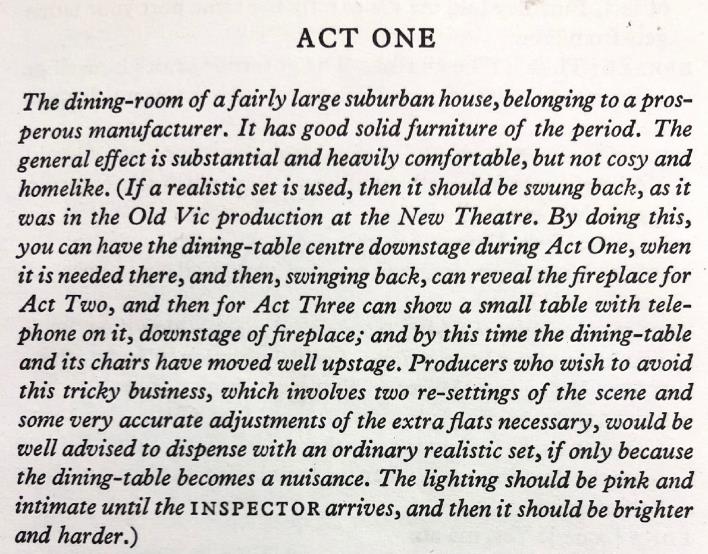 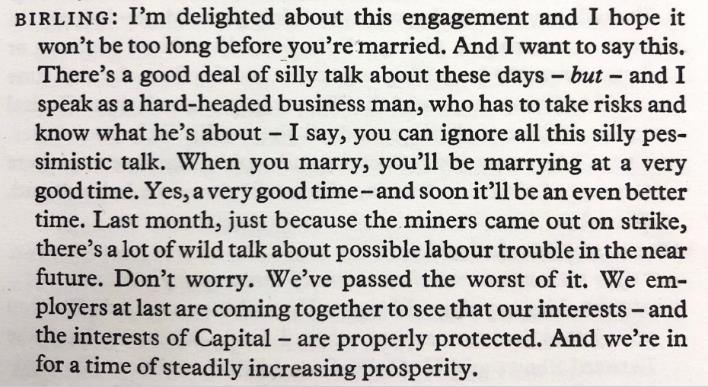 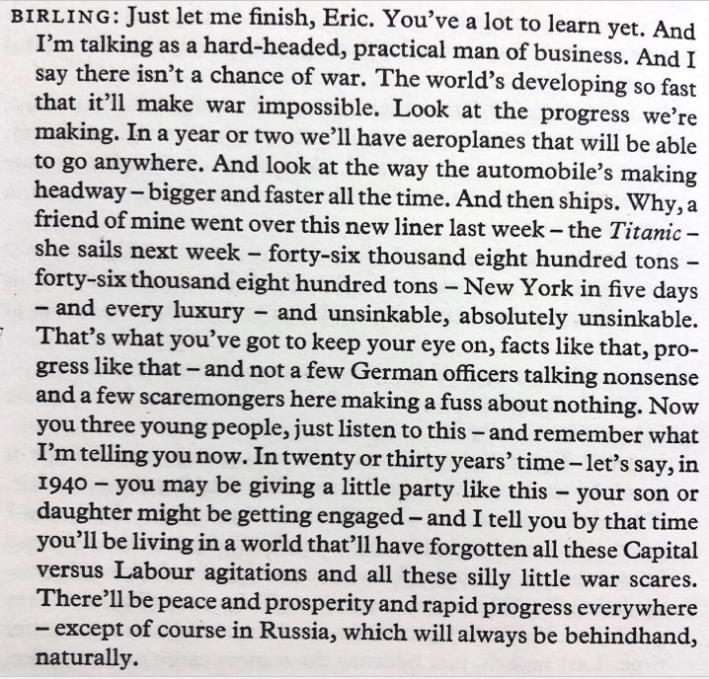 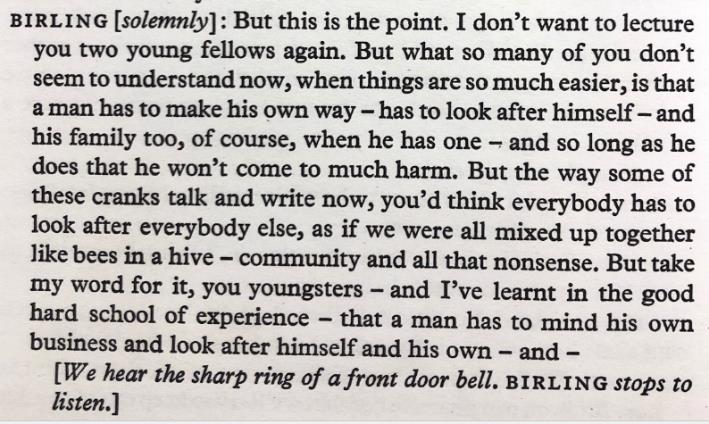 Mr Birling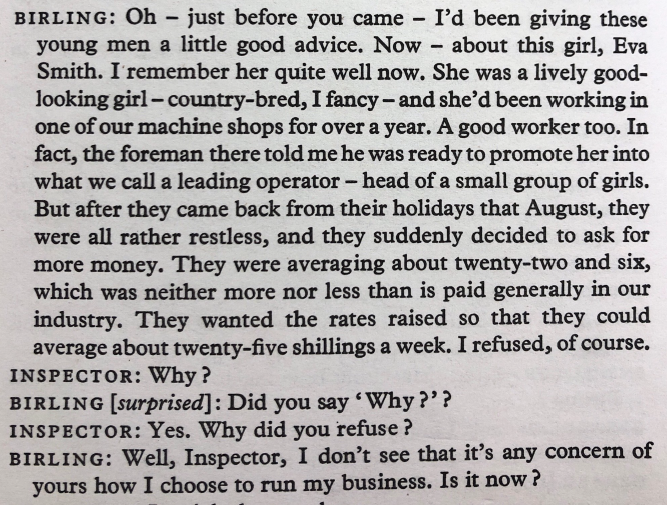 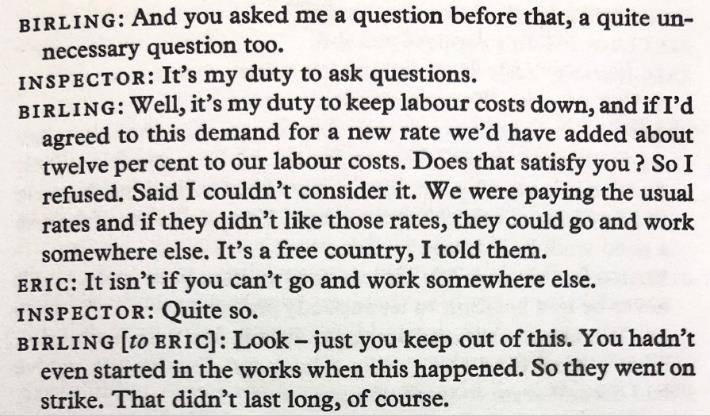 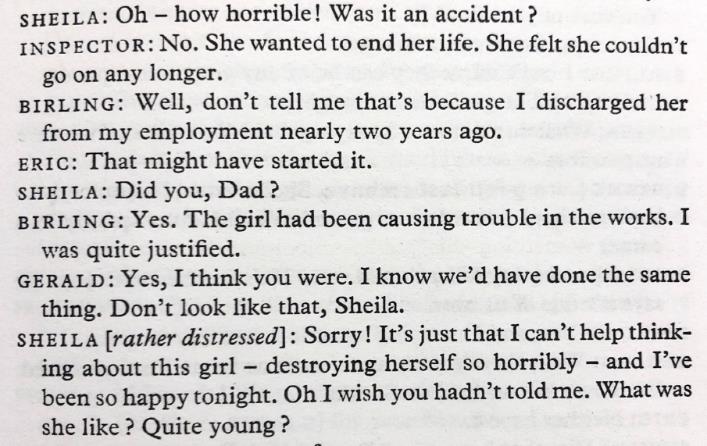 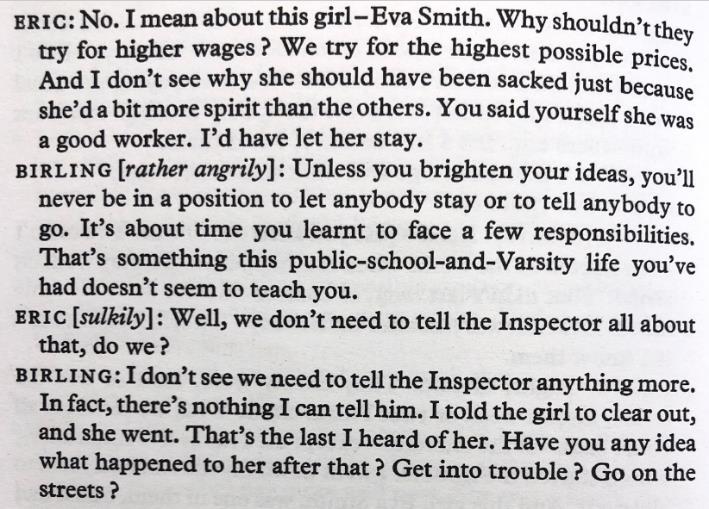 Sheila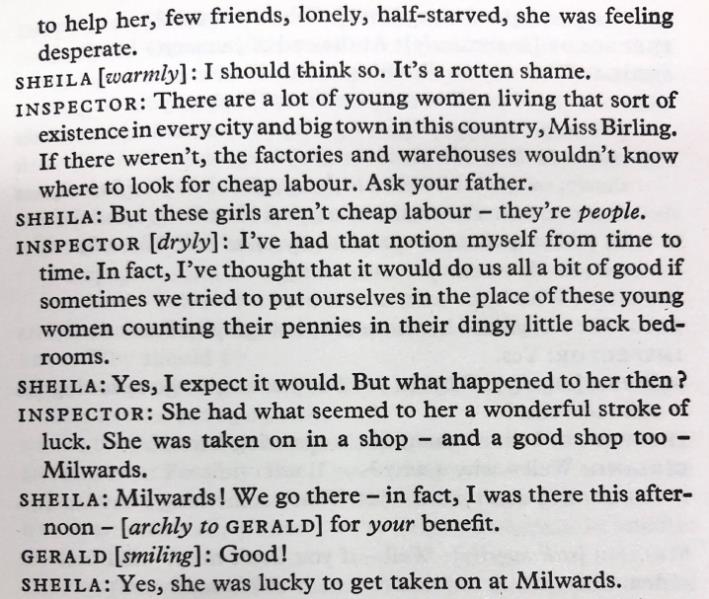 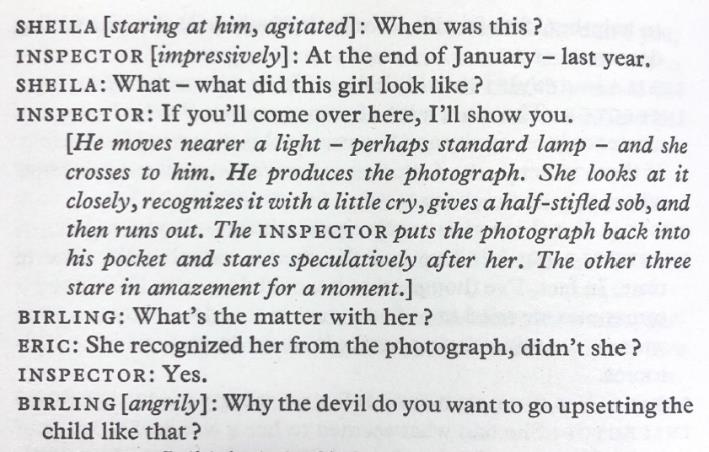 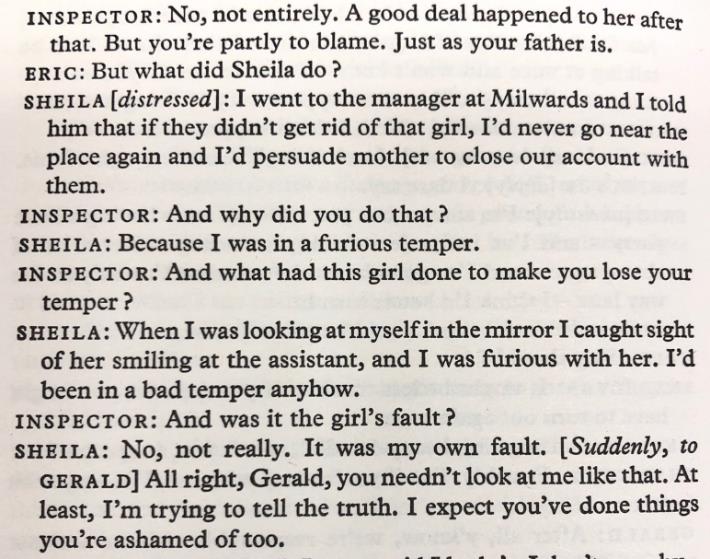 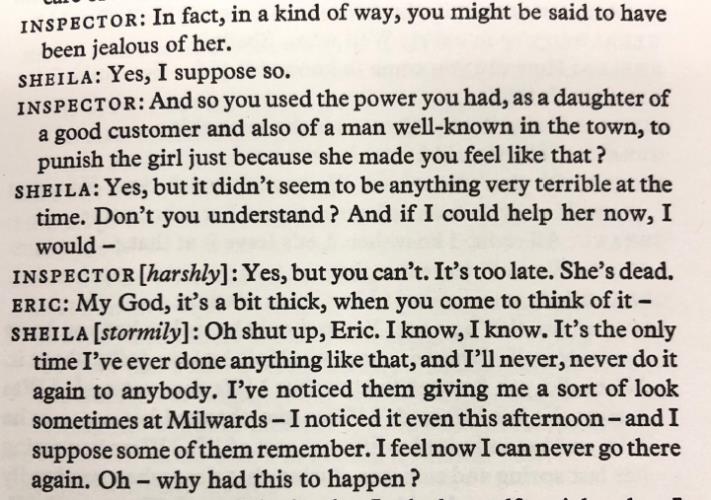 Gerald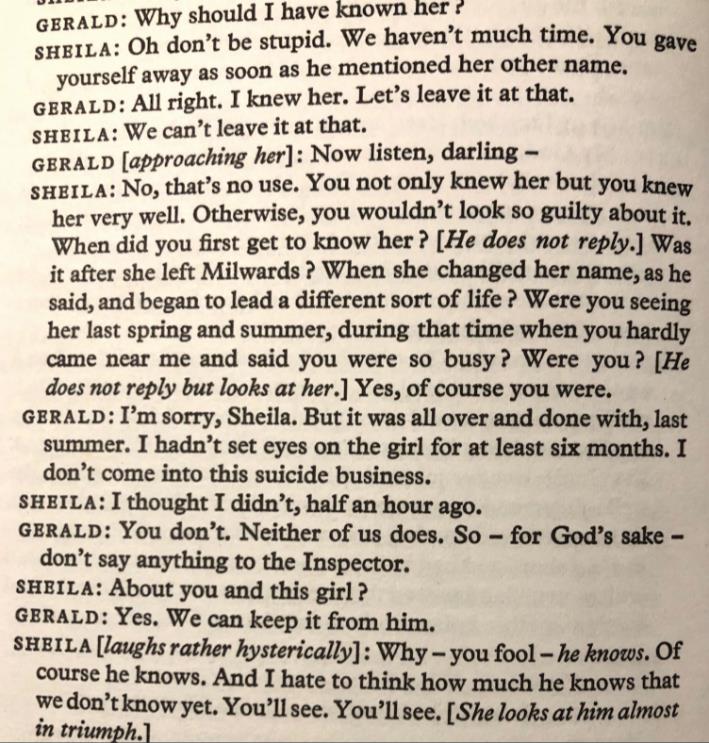 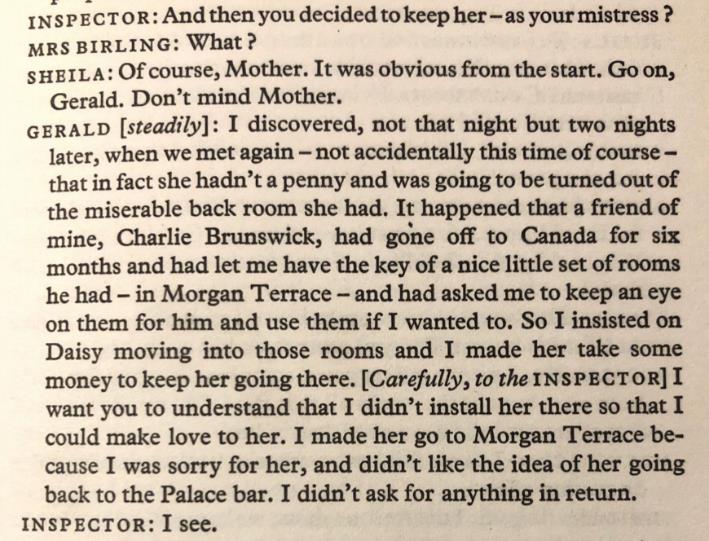 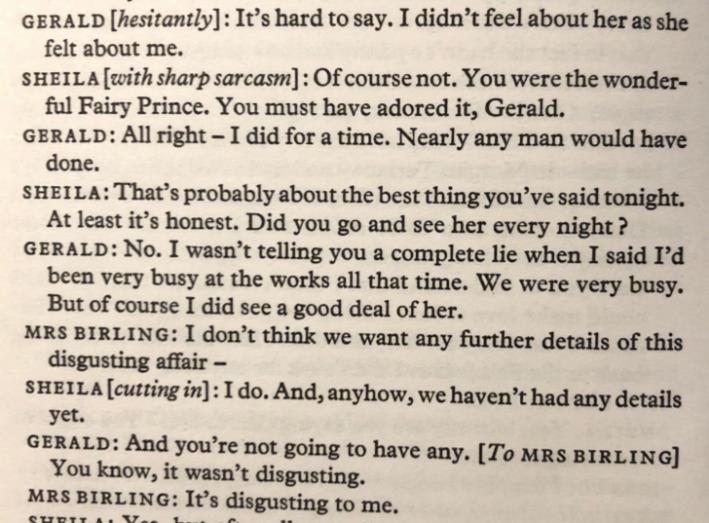 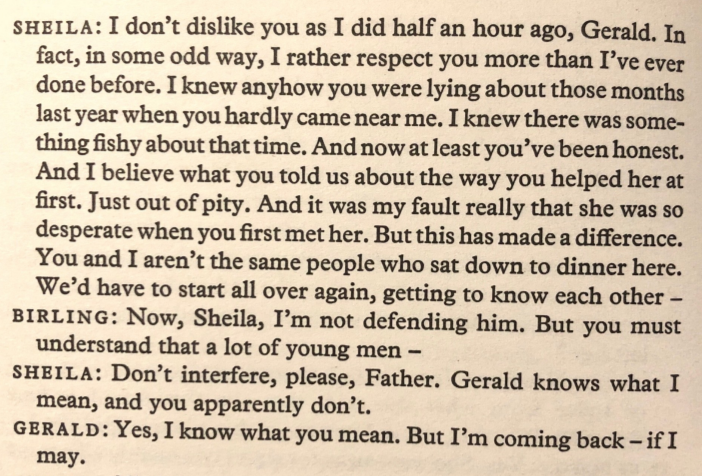 Mrs Birling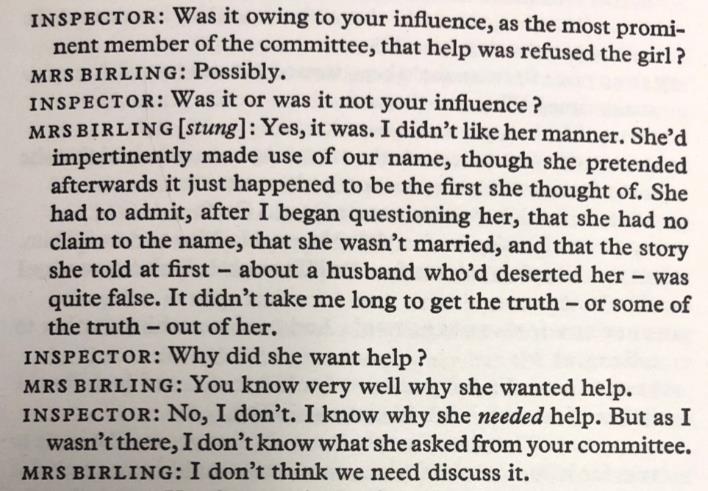 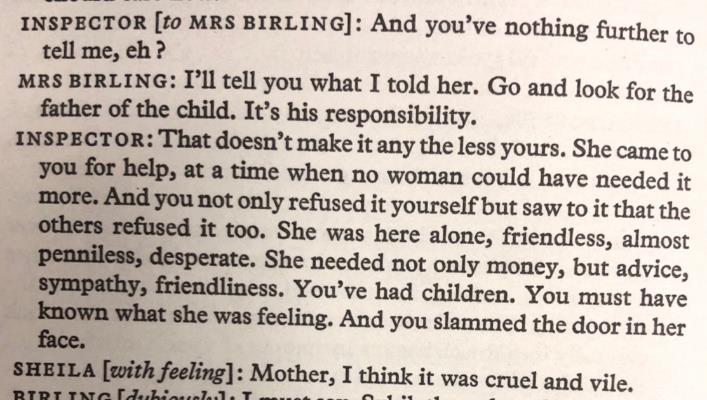 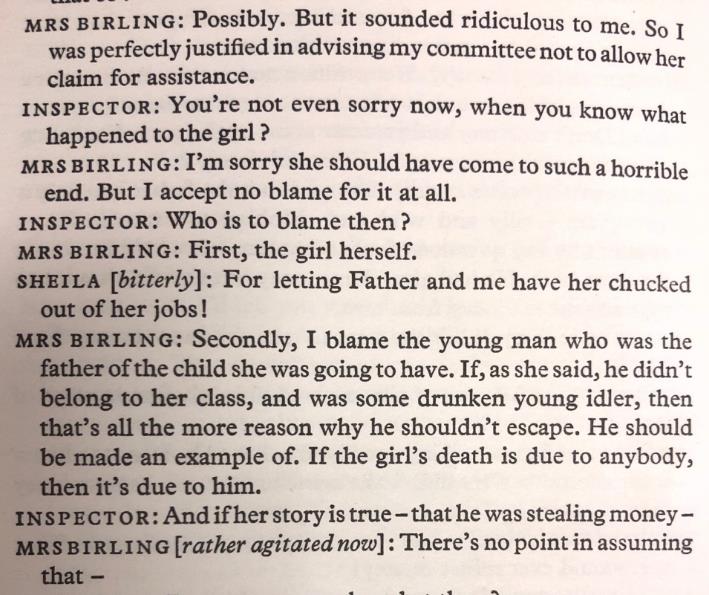 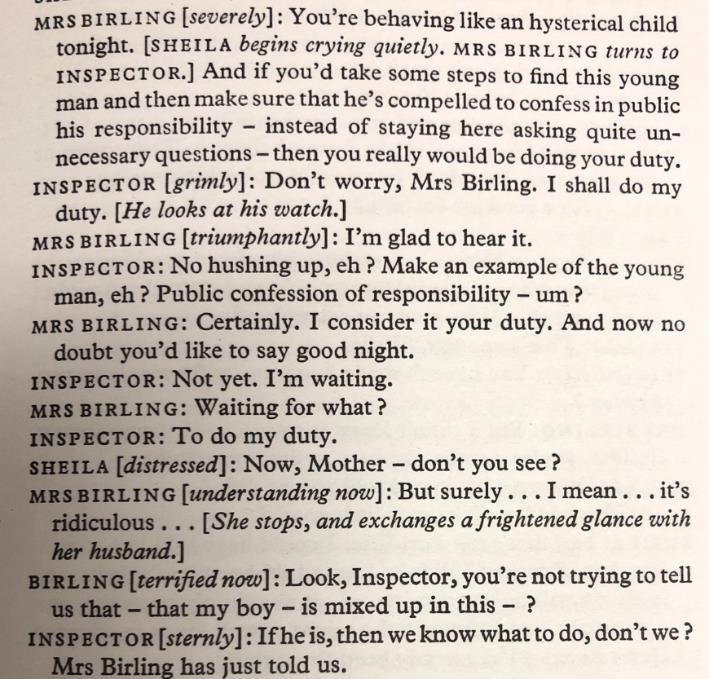 Eric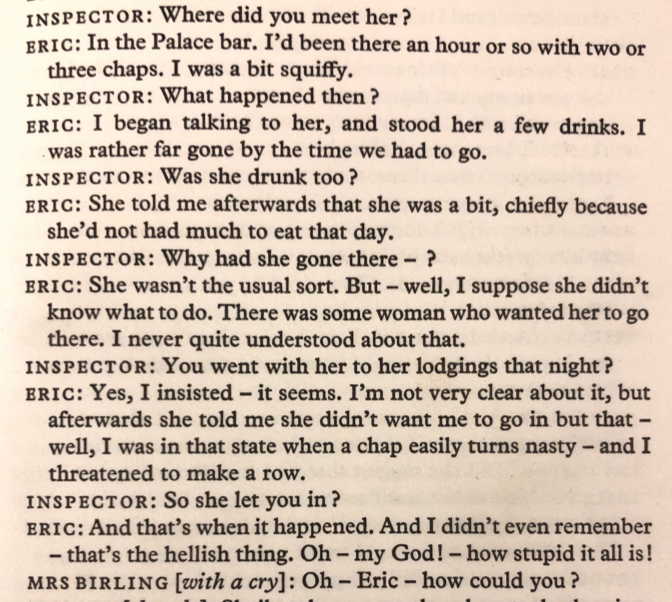 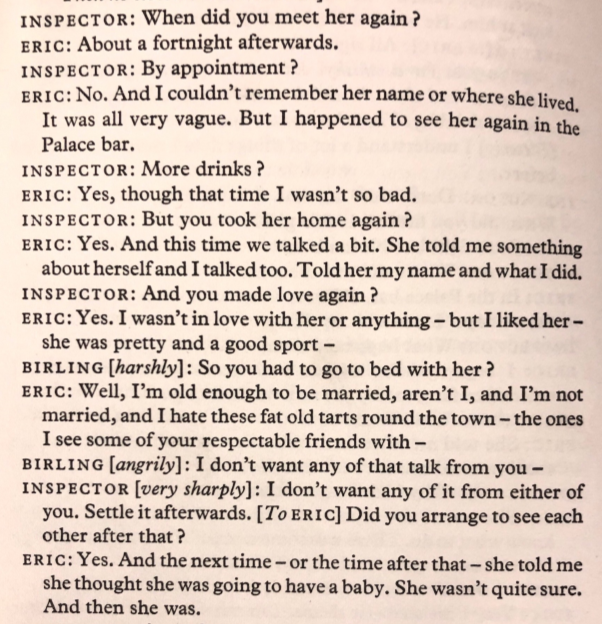 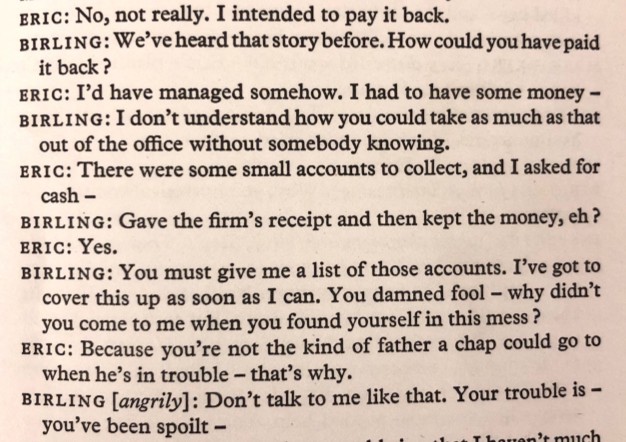 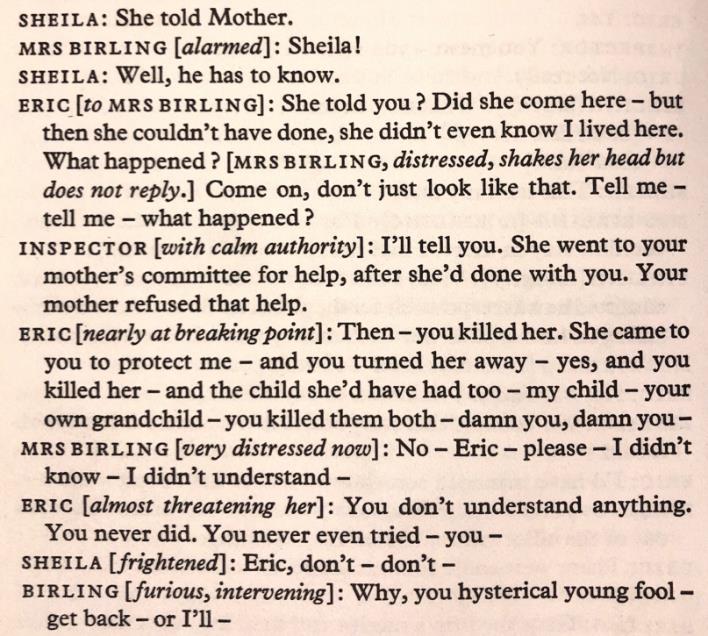 The Ending of the Play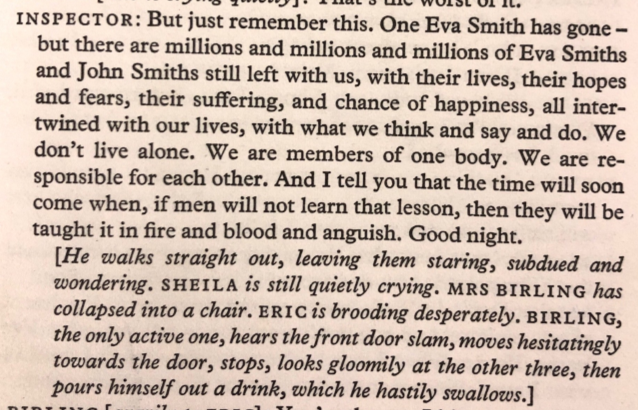 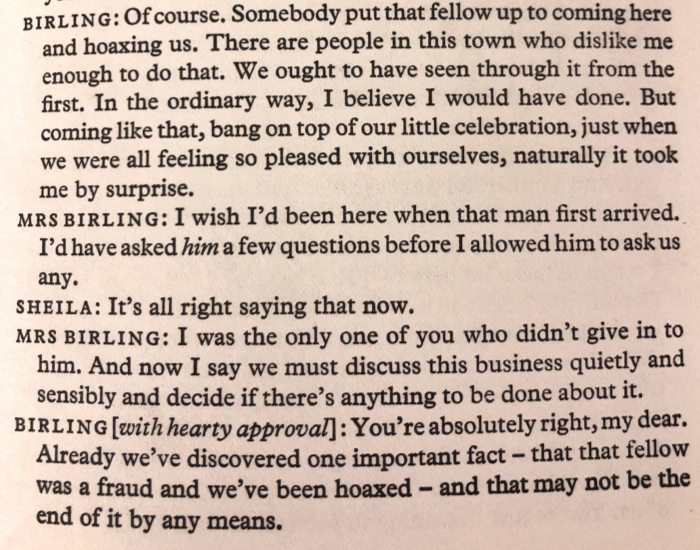 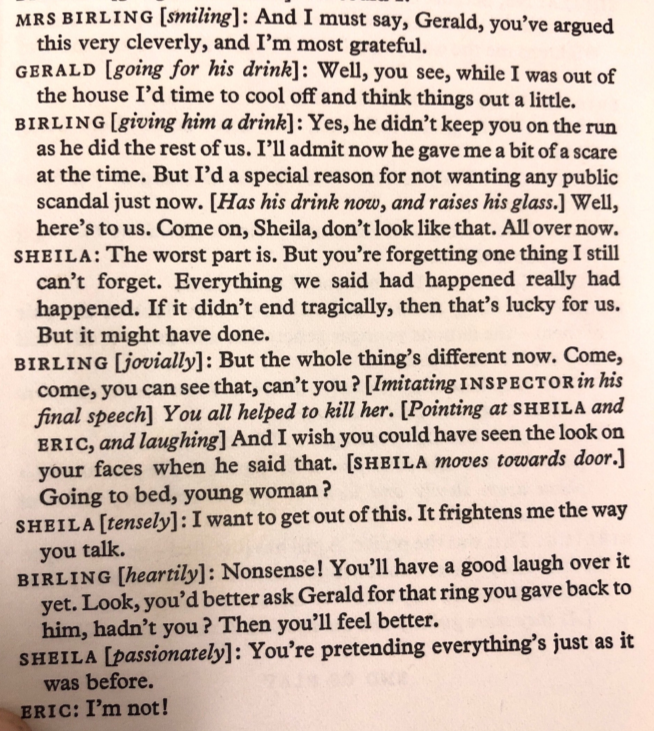 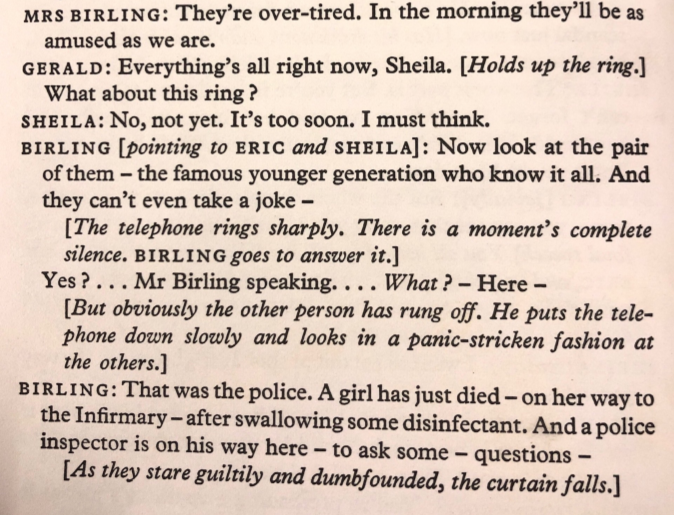 